Laporan Hard copy sebanyak 3 eksemplar dan soft copy dlm bentuk CD. COVER ditentukan sebagai berikut :Warna MERAH untuk Laporan Riset dasar;Warna BIRU untuk Laporan Riset Terapan;Warna HIJAU untuk Laporan Peningkatan Kapasitas Iptek Sistem Produksi;Warna KUNING untuk Laporan Percepatan Difusi dan Pemanfaatan Iptek.LAPORAN KEMAJUAN TAHAP IIPROGRAM INSENTIF ……………………….. (pilih yang sesuai)………………………..JUDUL…………………………….Oleh :nama lengkap dan gelar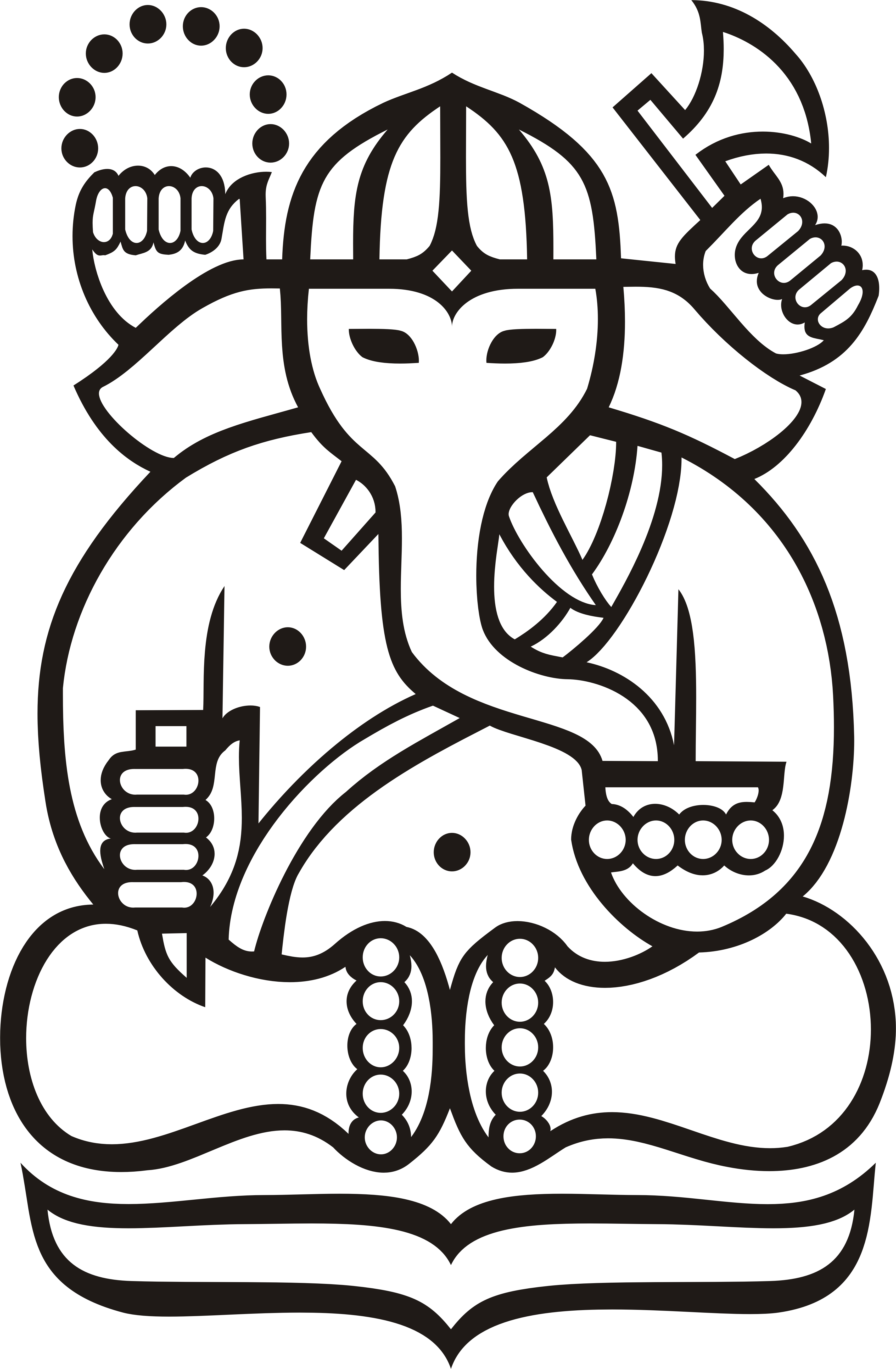 LEMBAGA PENELITIAN DAN PENGABDIAN KEPADA MASYARAKATINSTITUT TEKNOLOGI BANDUNG2011Tenaga PenelitianTenaga TeknisiLokasi PenelitianCapaian Hasil KegiatanJelaskan secara singkat target capaian yang tertera pada proposal. Baik target yang akan dicapai pada pertengahan tahun penelitian, maupun target capaian yang akan dicapai di akhir tahun penelitian.Jelaskan bagaimana perkembangan atau konsistensi kegiatan dibandingkan dengan proposal/perencanaan?Apakah hasil yang dicapai sampai saat ini kualitasnya secara fisik sudah tampak, bagaimana kedekatan hasil dengan spesifikasi/karakteristik/kinerja yang direncanakan?Jelaskan apakah kemajuan pencapaian penelitian sesuai dengan jadwal kegiatanSebutkan permasalahan yang menghambat pelaksanaan kegiatan riset.Hasil Kekayaan IntelektualCeramah dengan makalah :(seminar, konferensi)Publikasi di Majalah Ilmiah :Prototype/SoftwareAplikasi Industri(Ada atau sedang disiapkan dengan indutri)PatenAdministrasi dan KeuanganBerikan penjelasan tentang keterlibatan dan kerjasama SDM/Peneliti dalam kegiatan Penelitian.Berikan penjelasan tentang penggunaan anggaran (Apakah jumlah serapan dana sesuai dengan tahapan peruntukan/perencanaan?)Bandung, ..............JUDUL PENELITIAN:BIDANG PENELITIAN:PROGRAM:PENELITI UTAMA:NAMA LENGKAP:JENIS KELAMIN:KEAHLIAN:NIP:LEMBAGA PENANGGUNGJAWAB:TAHUN DIMULAINYA PENELITIAN:TAHUN BERAKHIRNYA PENELITIAN:JUMLAH BIAYA PENELITIAN:BIAYA YANG DITERIMA DALAM TAHAP INI:NoNama dan KeahlianGelar Kesarjanaan (S0,S1,S2,S3)Tugas dalam PenelitianPria/Wanita Alokasi WaktuUnit Kerja LembagaNoNama dan KeahlianGelar Kesarjanaan (S0,S1,S2,S3)Tugas dalam PenelitianPria/Wanita Alokasi WaktuUnit Kerja LembagaLokasi/LaboratoriumAlamatPemilik/PengelolaNoJudul makalahPenyelenggaraanPenyelenggaraanPenyelenggaraanKeteranganNoJudul makalahLembaga PenerbitTempatKeteranganNoJudul Majalah/JurnalMajalah/JurnalMajalah/JurnalKeteranganNoJudul Lembaga PenerbitNo./TahunKeteranganMengetahui,Ketua LPPM – ITB,Dr. Wawan Gunawan A. Kadir, MSNIP. 19591209 199303 1 001Peneliti Utama,__________________________NIP.